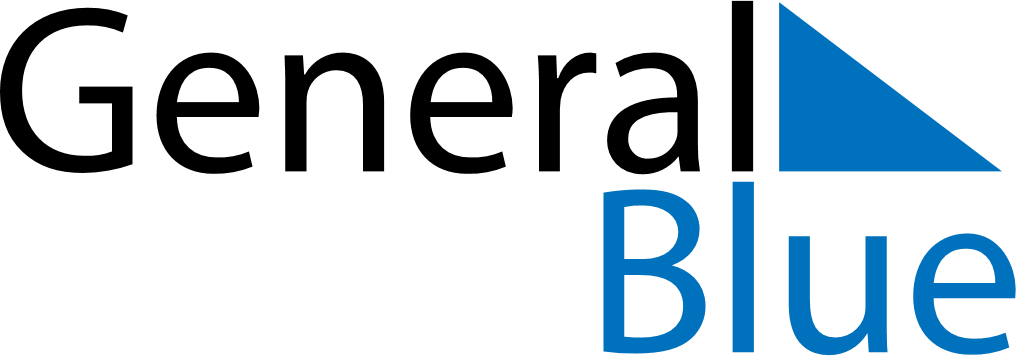 2026 – Q2Martinique  2026 – Q2Martinique  2026 – Q2Martinique  2026 – Q2Martinique  2026 – Q2Martinique  AprilAprilAprilAprilAprilAprilAprilSundayMondayTuesdayWednesdayThursdayFridaySaturday123456789101112131415161718192021222324252627282930MayMayMayMayMayMayMaySundayMondayTuesdayWednesdayThursdayFridaySaturday12345678910111213141516171819202122232425262728293031JuneJuneJuneJuneJuneJuneJuneSundayMondayTuesdayWednesdayThursdayFridaySaturday123456789101112131415161718192021222324252627282930Apr 3: Good FridayApr 6: Easter MondayMay 1: Labour DayMay 8: Victory DayMay 14: Ascension DayMay 22: Abolition of SlaveryMay 24: PentecostMay 25: Whit MondayMay 31: Mother’s Day